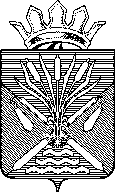 ГЛАВА МУНИЦИПАЛЬНОГО ОБРАЗОВАНИЯКАМЫШЛОВСКИЙ МУНИЦИПАЛЬНЫЙ РАЙОНП О С Т А Н О В Л Е Н И Епроект_________                                                                                                                                 № г. КамышловОб утверждении перечня приоритетных видов экономической деятельности, осуществляемых субъектами малого и среднего предпринимательства на территории муниципального образования Камышловский муниципальный районВ соответствии с Федеральным законом от 06.10.2003 № 131-ФЗ «Об общих принципах организации местного самоуправления в Российской Федерации», Федеральным законом от 24.07.2007 № 209-ФЗ «О развитии малого и среднего предпринимательства в Российской Федерации», в целях оказания муниципальной поддержки субъектам малого и среднего предпринимательства,  руководствуясь  статьей 27  Устава муниципального образования  Камышловский муниципальный район,ПОСТАНОВЛЯЮ:1. Утвердить перечень приоритетных видов экономической деятельности, осуществляемых субъектами малого и среднего предпринимательства на территории муниципального образования Камышловский муниципальный район   (прилагается). 2. Настоящее постановление опубликовать в газете «Камышловские известия» и обнародовать на официальном сайте администрации муниципального образования Камышловский муниципальный район в сети Интернет http://kamyshlovsky-region.ru/.3.  Контроль за исполнением настоящего постановления возложить на заместителя главы администрации муниципального образования  Камышловский муниципальный район Глубоковскую С.С.Глава муниципального образованияКамышловский муниципальный район                                        Е.А. Баранов
Приложениек постановлению главымуниципального образования Камышловский муниципальный районот                     №  Перечень приоритетных видов экономической деятельности, осуществляемых субъектами малого и среднего предпринимательства на территории муниципального образования Камышловский муниципальный район1. Производство, переработка и хранение сельскохозяйственной продукции;2. Производство пищевых продуктов;3. Оказание бытовых услуг населению;4. Развитие сферы общественного питания;5. Сельский туризм, включая развитие народных промыслов;6. Закуп сельскохозяйственной и дикорастущей продукции от граждан, ведущих личное подсобное хозяйство на территории муниципального образования Камышловский муниципальный район;7. Торговля розничная лекарственными средствами в специализированных магазинах (аптеках).